Ecris les phrases 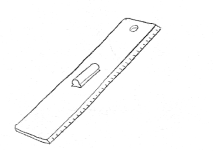   i   avec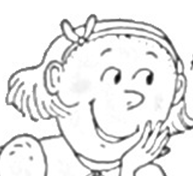   i   avec  i   avec  i   avec  i   avec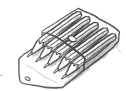 sursursursursursur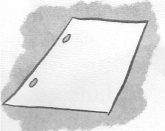 AliceAliceAliceAliceAliceAliceAliceAliceAliceAliceAliceAliceAliceAliceAliceAliceAliceAlice q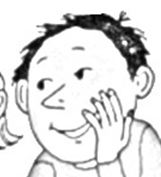  qsursur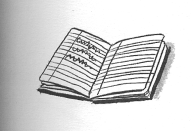 avecavecavecavecavecavec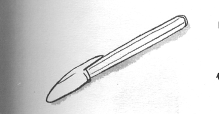 PaulPaulPaulPaulPaulPaulPaulPaulPaulPaulPaulPaulPaulPaulPaulPaulPaulPaulç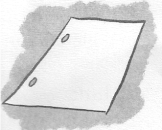 avecavecavecavecavecavec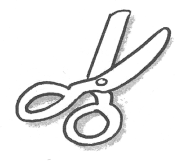 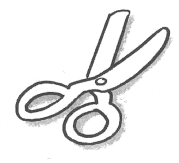 bbla date   avecla date   avecla date   avecla date   avec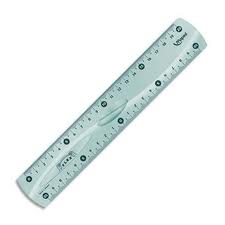 etetetetetn un dessin   sur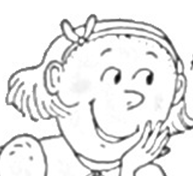 n un dessin   surn un dessin   surn un dessin   surn un dessin   surn un dessin   surn un dessin   surn un dessin   surn un dessin   surn un dessin   sur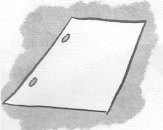 ç et è un dessin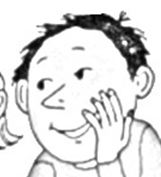 ç et è un dessinç et è un dessinç et è un dessinç et è un dessinç et è un dessinç et è un dessinç et è un dessinç et è un dessinç et è un dessinç et è un dessinç et è un dessinç et è un dessinsursursursur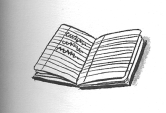 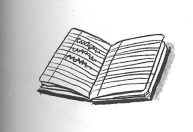 